Planeación Estrategica del Sector Transporte 210-2014.pdf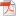 La Oficina Asesora de Planeación presenta la Planeación Estrategica 2010-2014 del Sector Transporte, base para nuestra Planeación en la UAEAC.Plan de Acción 2011.doc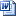 La Oficina Asesora de Planeación publica el Plan de Acción 2011, cualquier aclaración favor comunicarse con edpena@aerocivil.gov.co.Plan de Inversiones 2011.xls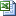 La Oficina Asesora de Planeación publica el Plan de Acción 2011.Plan de Gestiòn Administrativo 2011.xlsLa Oficina Asesora de Planeaciòn publica el Plan de Gestiòn Administrativo 2011. aclaraciones edpena@aerocivil.gov.coPlan Acción 2010 Word Nivel Central.docLa Oficina Asesora de Planeaciòn emite el Seguimiento al Plan de Acciòn Nivel Central.Seguimiento al Plan de Acción a diciembre 31 de 2010 Regionales.docLa Oficina Asesora de Planeaciòn emite el Seguimiento al Plan de Acciòn a diciembre 31 de 2010 Regionales.